      Vadovaudamasi Lietuvos Respublikos vietos savivaldos įstatymo 16 straipsnio 2 dalies 8 punktu ir Pagėgių savivaldybės tarybos veiklos reglamento, patvirtinto Pagėgių savivaldybės tarybos 2017 m. spalio 2 d. sprendimu Nr. T-144 „Dėl Pagėgių savivaldybės tarybos veiklos reglamento patvirtinimo”, 320.2.3 papunkčiu, Pagėgių savivaldybės taryba n u s p r e n d ž i a:Pritarti Pagėgių savivaldybės kontrolės ir audito tarnybos 2020 metų veiklos ataskaitai (pridedama).Sprendimą paskelbti Pagėgių savivaldybės interneto svetainėje www.pagegiai.lt.	Šis sprendimas gali būti skundžiamas Regionų apygardos administracinio teismo Klaipėdos rūmams (Galinio Pylimo g. 9, 91230 Klaipėda) Lietuvos Respublikos administracinių bylų teisenos įstatymo nustatyta tvarka per 1 (vieną) mėnesį nuo sprendimo paskelbimo ar įteikimo suinteresuotiems asmenims dienos.Savivaldybės meras 				               Vaidas BendaravičiusPRITARTAPagėgių savivaldybės tarybos2021 m. kovo 25 d.sprendimu Nr. T-72PAGĖGIŲ SAVIVALDYBĖS KONTROLĖS IR AUDITO TARNYBOS 2020 METŲ VEIKLOS ATASKAITA2021 m. kovo 12 d.PagėgiaiI SKYRIUSSTRATEGINIO PLANO IR METINIO VEIKLOS PLANO ĮGYVENDINIMASPagėgių savivaldybės kontrolės ir audito tarnybos (toliau – Tarnyba) 2020 metų veiklos ataskaita parengta ir teikiama Pagėgių savivaldybės (toliau – Savivaldybė) tarybai. Tarnyba yra viešasis juridinis asmuo, įsteigtas Savivaldybės tarybos sprendimu išorės auditui ir kontrolei Savivaldybėje atlikti. Vykdydama šią misiją, Tarnyba planuoja ir atlieka finansinius ir veiklos auditus, rengia ir teikia Tarybai įstatymu nustatytas išvadas, atlieka kitas priskirtas kontrolės funkcijas, priima ir nagrinėja gyventojų skundus, susijusius su Savivaldybės turtu ar piniginėmis lėšomis, teikia išvadas dėl tokių tyrimų rezultatų.Ataskaitoje pateikiama informacija apie pagrindinius Tarnybos 2020 m. atliktus darbus ir pasiektus rezultatus, auditų ataskaitos, išvados skelbiamos Savivaldybės interneto tinklalapyje www.pagegiai.lt.Tarnybos veikla grindžiama nepriklausomumo, teisėtumo, viešumo, objektyvumo ir profesionalumo principais. Tarnyba, atlikdama auditus, vadovaujasi tarptautinių audito standartų pritaikymo, nuomonės nepriklausomumo, viešosios atskaitomybės, audituojamo subjekto vadovybės atsakomybės, vidaus kontrolės, duomenų prieinamumo, viešųjų ir privačiųjų interesų konflikto vengimo principais. Tarnybos vykdomų funkcijų teisinis pagrindasTarnybos veiklos teisinį pagrindą suponuoja LR Konstitucija, Europos vietos savivaldos chartija, LR vietos savivaldos įstatymas, Savivaldybės tarybos veiklos reglamentas, Tarnybos nuostatai.Atlikdamos auditus, Tarnyba savo veikloje vadovaujasi:–Tarptautinės buhalterių federacijos Tarptautinių audito ir užtikrinimo standartų valdybos Tarptautiniais audito standartais;–LR valstybės kontrolieriaus patvirtintais: Valstybinio audito reikalavimais, Finansinio ir teisėtumo audito vadovu, Veiklos audito vadovu.Tarnybos atliktų auditų ataskaitos ir išvados teikiamos Savivaldybės merui, Savivaldybės vykdomajai institucijai, audituotų subjektų vadovams. Audito ataskaitų ir išvadų pagrindu inicijuojamas nustatytų trūkumų svarstymas, atitinkamų poveikio priemonių taikymas, trūkumų šalinimas. Šiomis priemonėmis siekiama skatinti vadovus sistemingai gerinti darbo ir valdymo kokybę, stiprinti vidaus kontrolę, didinti veiklos efektyvumą. Tarnybos atlikto Savivaldybės konsoliduotųjų ataskaitų rinkinio bei Savivaldybės biudžeto ir turto naudojimo audito duomenys teikiami LR valstybės kontrolei jos nustatyta forma ir terminais.Tarnybos darbas 2020 metais buvo vykdomas pagal Savivaldybės kontrolieriaus patvirtintą veiklos planą. Tarnybos veikla buvo planuojama ir vykdoma taip, kad užtikrintų prioritetinių užduočių – Išvadų dėl pateikto tvirtinti 2020 metų Savivaldybės konsoliduotųjų finansinių ir biudžeto vykdymo ataskaitų rinkinių ir išvados dėl Savivaldybės biudžeto ir turto naudojimo – parengimą ir pateikimą Tarybai. Planuojant auditus, atsižvelgta į Tarnybos žmogiškuosius išteklius, atliekamų auditų mastą taip pat įtakojo karantino paskelbimas šalyje.LR valstybės kontrolė, būdama aukščiausia audito institucija, teikia išvadą LR Seimui dėl nacionalinio finansinių ataskaitų rinkinio, kurį sudaro visų savivaldybių konsoliduotųjų finansinių ataskaitų rinkiniai. Abipusiu sutarimu, vadovaujantis Vietos savivaldos įstatymo nuostatomis, Tarnyba sudarė sąlygas Valstybės kontrolės auditoriams dalyvauti savivaldybės konsoliduotųjų ataskaitų rinkinio audite tokiu mastu, kad būtų surinkti tinkami ir pakankami įrodymai išvadai dėl nacionalinio finansinių ataskaitų rinkinio, ir teikė duomenis Valstybės kontrolei apie savivaldybės konsoliduotųjų ataskaitų rinkinio audito rezultatus. Partnerystės su Valstybės kontrole pagrindu Tarnyba teikė duomenis Valstybės kontrolei apie nustatytus pažeidimus.Metinio veiklos plano vykdymasII SKYRIUSAUDITŲ REZULTATAIDėl Savivaldybės 2019 m. ataskaitų duomenųAdministracija buvo atsakinga už ataskaitų rinkinyje pateiktų duomenų tikrumą ir teisingumą pateikė audituoti Savivaldybės 2019 metų biudžeto vykdymo ataskaitų rinkinius.Pagėgių savivaldybės tarybos patvirtintas 2019 metų Savivaldybės biudžeto pajamų ir asignavimų planas buvo 11 837,0 tūkst.Eur.Audituoto biudžeto įvykdymo ataskaitų rinkinio duomenys:Savivaldybės biudžeto asignavimų valdytojų pajamos – 12468.2 tūkst.Eur, arba 2,5 tūkst.Eur daugiau, negu buvo planuota.Savivaldybės asignavimų valdytojai panaudojo 11532,4 tūkst.Eur (be paskolų) asignavimų arba 254,4 tūkst.Eur mažiau nei planuota, Savivaldybės biudžeto pajamos 124,5 tūkst.Eur viršijo išlaidas, tai sudarė 1,0 proc. gautų pajamų.Savivaldybė prisiėmė 264,8 tūkst.Eur ilgalaikių įsipareigojimų projektams finansuoti.Finansavimo sumų, įsipareigojimų ir grynojo turto likutis konsoliduotosios finansinės būklės ataskai-tos duomenis per 2019 m. padidėjo 2501,86 tūkst.Eur (nuo 34421,09 tūkst.Eur iki 36922,96 tūkst.Eur)Dėl Savivaldybės ir valstybės turto valdymo, naudojimo ir disponavimo juo teisėtumo 2019 metaisPagal LR Biudžeto sandaros įstatymą asignavimų valdytojai privalo užtikrinti programų vykdymo ir paskirtų asignavimų naudojimo teisėtumą, ekonomiškumą, efektyvumą ir rezultatyvumą, o pagal LR Valstybės ir savivaldybių turto valdymo, naudojimo ir disponavimo juo įstatymą – turtas turi būti valdomas, naudojamas ir juo disponuojama efektyviai, racionaliai, teisėtai ir naudingai visuomenei.Dėl Savivaldybės biudžeto vykdymo ataskaitų rinkinio duomenų buvo teikta besąlyginė nuomonė, Savivaldybės 2019 metų biudžeto vykdymo, savivaldybės ir valstybės lėšų ir turto valdymo, naudojimo ir disponavimo jais teisėtumo bei atitikimo įstatymų bei kitų teisės aktų reikalavimams duomenų buvo teikta sąlyginę nuomonę; sąlyginės nuomonės pareiškimo pagrindas – audito ataskaita ir Išvada – pateiktos Savivaldybės tarybai. Ataskaitoje ir Išvadoje pateikti dalykai:–Savivaldybėje biudžeto asignavimai nebuvo numatyti visų metų pagrindinėms išlaidoms padengti, dėl ko Savivaldybėje darbo užmokesčio lėšos buvo planuojamos ir naudojamos nesivadovaujant teisės aktų reikalavimais. Dėl to dalis 2019 metams skirtų lėšų buvo panaudota darbo užmokesčiui už 2018 metų gruodžio mėnesį išmokėti, o 2019 m. gruodžio 31 d. buvo 350,0 tūkst. Eur darbo užmokesčio ir 6,1 tūkst. Eur socialinio draudimo įmokų mokėtinų sumų (kreditinis) įsiskolinimas. Tuo būdu, nebuvo vadovaujamasi Biudžeto sandaros įstatymu, Savivaldybės įstaigų darbuotojams 2019 metais dalis darbo užmokesčio buvo mokama už 2018 metų gruodžio mėnesį. Praėjusių metų Savivaldybės biudžeto vykdymo audito ataskaitoje Tarnybos teikta rekomendacija nebuvo įgyvendinta, nes įsiskolinimas darbo užmokesčiui per 2019 metus nebuvo likviduotas ir padidėjo 71,0 tūkst.Eur (210,0 tūkst.Eur darbo užmokesčiui, socialinio draudimo įmokoms sumažėjo 78,7 tūkst.Eur) arba 63 procentiniais punktais. Pažymėtina, kad Savivaldybės taryba, tvirtindama 2019 metų biudžetą, įpareigojo Savivaldybės biudžeto asignavimų valdytojus sudarant ir tvirtinant išlaidų sąmatas, numatyti reikiamų asignavimų dalis 2018 m. gruodžio 31 d. esančiam įsiskolinimui už suteiktas paslaugas, atliktus darbus ir įsigytas prekes padengti, tačiau šio įpareigojimo darbo užmokesčio ir socialinio draudimo įsiskolinimų srityje nenustatė.–Atkreiptinas dėmesys į asignavimų valdytojų ankstesniais metais (iki 2019-01-01) susidariusias ir neapmokėtas įsiskolinimų sumas, nors vadovaujantis teisės aktais, programų sąmatų projektuose turi būti numatyti asignavimai esamiems įsiskolinimams padengti, aiškinamajame rašte turi būti nurodyta jų padidėjimo priežastis ir numatyti įsiskolinimo  padengimo terminai. Metų bėgyje – tikslinant Savivaldybės biudžetą – pakankamai asignavimų įsiskolinimų dengimui nebuvo skirta.–Pažymėtina, kad  Savivaldybei vykdant valstybės perduotas funkcijas, valstybės funkcijų vykdymui valstybės biudžeto dotacijų buvo skirta nepakankamai. Esant nepakankamam valstybės funkcijų finansavimui, Savivaldybė biudžeto lėšomis turėjo finansuoti dalį jų vykdymo išlaidų arba funkcijas vykdyti tokia apimtimi, kuri yra finansuojama valstybės biudžeto, o tai neužtikrino efektyvaus ir rezultatyvaus funkcijų vykdymo.Finansinių rodiklių patvirtinimo įstatyme nustatyta, kad 2020 m. sausio 1 d. esantis įsiskolinimas (mokėtinos sumos, išskyrus sumas paskoloms grąžinti) turi būti ne didesnis už 2019 m. sausio 1 d. įsiskolinimą (mokėtinas sumas, išskyrus sumas paskoloms grąžinti). Savivaldybės biudžetinių įstaigų kreditiniai įsiskolinimai – mokėtinos sumos – (be paskolų) 2020 m. sausio 1 d.  buvo 583,2  tūkst.Eur, 2019 m. sausio 1 d. įsiskolinimai buvo atitinkamai 343,2 tūkst.Eur ir 10,4 tūkst.Eur. Bendras įsiskolinimas per 2019 metus padidėjo 240,0 tūkst.Eur. Savivaldybė nevykdė įstatymo reikalavimo per 2019 metus nedidinti kreditinių įsiskolinimų (mokėtinų sumų, išskyrus sumas paskoloms grąžinti).Dėl Savivaldybės 2019 metų konsoliduotųjų finansinių ataskaitųAdministracija, vadovaujantis viešojo sektoriaus atskaitomybės įstatymu 2019 metų atskaitomybę parengė ir pateikė audituoti remdamasi Savivaldybės viešojo sektoriaus subjektų (toliau – VSS) KFA rinkinių duomenimis: Savivaldybės konsoliduotos finansinės būklės ataskaitos, Savivaldybės konsoliduotos grynojo turto pokyčių ataskaitos, Savivaldybės konsoliduotos pinigų srautų ataskaitos, Savivaldybės konsoliduotos veiklos rezultatų ataskaitos, Savivaldybės konsoliduotų finansinių ataskaitų rinkinio aiškinamojo rašto su priedais duomenų. Ataskaitoje ir Išvadoje pateikti dalykai:–Savivaldybės 2019 metų konsoliduotųjų finansinių ataskaitų rinkinio duomenys visais reikšmingais atžvilgiais parodo tikrą ir teisingą į Savivaldybės grupę įtrauktų viešojo sektoriaus subjektų finansinę būklę, veiklos rezultatus ir pinigų srautus.Dėl audituotų Savivaldybės biudžeto pajamų ir išlaidųSavivaldybės funkcijoms vykdyti 2019 metais gauta 12200,9 tūkst.Eur. biudžeto pajamų, iš jų 6010,0 tūkst.Eur. valstybės dotacijų. Be to, buvo gauta 264,8 tūkst.Eur. įplaukų pagal ilgalaikių paskolų sutartis vykdomiems investiciniams projektams finansuoti. Bendra įplaukų į Savivaldybės biudžetą (įskaitant 132,4 tūkst.Eur metų pradžios lėšų likutį) suma buvo 12598,1 tūkst.Eur. 2019 m.  Savivaldybės biudžeto pajamų įvykdymas                         			         	    (tūkst.Eur)Pagal Savivaldybės biudžeto įvykdymo 2019-12-31 ataskaitoje nurodytus bei 1-oje lentelėje pateiktus duomenis 2019 m. Savivaldybės biudžeto pajamų planas (be paskolų) įvykdytas 100,0 proc. Per finansinius metus (biudžeto įvykdymo 2019-12-31 ataskaitos forma Nr. 1-sav. 88, 89 eil.) Savivaldybė gavo 12468,2 tūkst.Eur įplaukų, pajamų gauta 2,5 tūkst.Eur daugiau, nei planuota. Lyginant su praėjusiais 2018 metais, pajamų gauta 970,2 tūkst.Eur daugiau, santykinai pajamos padidėjo 8,4 procentiniais punktais.Mažiau nei planuota gauta dotacijų (dotacijų iš kitų valdžios sektoriaus subjektų) -125,9 tūkst.Eur.Mažiau nei planuota gauta kitų pajamų (pajamų už prekes ir paslaugas) -71,0 tūkst.Eur:Mažiau nei planuota (-20,1 tūkst.Eur) gauta pajamų iš materialiojo ir nematerialiojo turto realizavimo, kitų pajamų (turto pajamos -0,4 tūkst.Eur), pajamų iš baudų, konfiskuoto turto ir kitų netesybų (-1,5 tūkst.Eur).Negautas šių pozicijų pajamas dalinai kompensavo įvykdytas bendras mokesčių surinkimo planas (+221,4 tūkst.Eur) – surinkta daugiau nei planuota pajamų ir pelno (+217,5 tūkst.Eur), žemės mokesčio (+3,0 tūkst.Eur).Reikšmingą įtaką pajamų planinės užduoties vykdymui turėjo įplaukos iš finansinio turto ir prisiimtų įsipareigojimų (gautų 264,8 tūkst.Eur paskolų) užskaitymas į biudžeto pajamas – Savivaldybės gautos ilgalaikės paskolos investiciniams projektams finansuoti; su paskolomis 2019 m. Savivaldybės biudžeto pajamų planas įvykdytas 100,0 proc.		2019 m. Savivaldybės biudžeto išlaidų įvykdymas                                                                                                                                                                                 (tūkst.Eur)Pagal Savivaldybės biudžeto pajamų ir išlaidų vykdymo 2019-12-31 ataskaitoje (forma Nr. 1-sav) nurodytus bei 3-oje lentelėje pateiktus duomenis 2019 metais patikslintas Savivaldybės biudžeto išlaidų planas įvykdytas 98,0 proc., per finansinius metus Savivaldybė planavo 12598,1 tūkst.Eur išlaidų, faktiškai įvykdyta 12343,7 tūkst.Eur, tame skaičiuje 283,5 tūkst.Eur ilgalaikių finansinių įsipareigojimų (paskolų). Reikšmingą įtaką išlaidų planinės užduoties vykdymui turėjo negalėjimas naudotis apyvartinių lėšų likučiu (322,1 tūkst.Eur, iš jų iždo sąskaitose 275,8 tūkst.Eur, Administracijos sąskaitose – 46,3 tūkst.Eur) kredito įstaigos „AB Ūkio bankas“ sąskaitose.Lyginant su praėjusiais 2018 metais, išlaidų padaryta 811,3 tūkst.Eur daugiau, santykinai išlaidos išaugo 10,7 procentinių punktų.Savivaldybės asignavimų valdytojai 2019 metais panaudojo 12343,7 tūkst.Eur, asignavimų arba 254,4 tūkst.Eur mažiau nei planuota.Savivaldybės biudžeto pajamos 124,5 tūkst.Eur viršijo išlaidas (12468,2-12343,7), tai sudarė 1,0 proc. gautų pajamų.Savivaldybės biudžeto apyvartinių lėšų likuts ataskaitinio laikotarpio pabaigoje buvo 256,9 tūkst.Eur, Dėl Savivaldybės skolos ir skolinių įsipareigojimųSavivaldybė, įgyvendindama strateginio plano tikslus, 2019 metais vykdė investicinius projektus, kurių finansavimui neužteko biudžeto skiriamų lėšų, todėl buvo naudojamos skolintos lėšos. Į Savivaldybės skolinimosi limitus ir Savivaldybės skolą įskaitomi tie Savivaldybės įsipareigojimai grąžinti kreditoriams lėšas pasirašius paskolos sutartis, lizingo (finansinės nuomos) sutartis ir kitus įsipareigojamuosius skolos dokumentus, pagal kuriuos lėšos yra gautos, bet dar negrąžintos, materialinės vertybės arba paslaugos yra gautos, bet dar neapmokėtos. 2019 m. gruodžio 31d. ilgalaikiai skoliniai įsipareigojimai buvo 2119,8 tūkst.Eur.III SKYRIUSBAIGIAMOJI DALISTarnybos veiklos veiksmingumasVeiklos veiksmingumą atspindi atlikus auditą ir kitas užduotis pasiekti tikslai, audituotų asignavimų valdytojų ir viešųjų juridinių asmenų finansinių ataskaitų didesnis informatyvumas, vidaus kontrolės ir finansų valdymo reikšmės supratimas, tikslingas lėšų ir turto panaudojimas – Tarnybos veiklos veiksmingumas matuojamas atliktų darbų apimtimi ir rezultatų teigiamu poveikiu. Reikšmingiausiai audito veiksmingumas pasireiškia tuo, kad apie audito metu nustatytus teisės aktų pažeidimus, klaidas, netikslumus ir kitus trūkumus informuotas audituojamas subjektas juos taiso ir finansinėse ataskaitose išvengiama esminių iškraipymų; priimami operatyvūs sprendimai efektyvesniam, racionalesniam lėšų ir turto valdymui.Savivaldybės vykdomoji institucija, audituotų subjektų vadovai auditų metu buvo informuojami žodžiu ir/ar raštu; Savivaldybės audituojamos įstaigos geranoriškai reagavo į pateiktus pastebėjimus, taisė nustatytas klaidas ir neatitikimus, įgyvendino pateiktas rekomendacijas arba nustatė jų įgyvendinimo terminus (Administracijoje rekomendacijų įgyvendinimo planą direktoriaus patvirtino 2020 m. rugsėjo 4 d. raštu Nr.R2-1701). Audito kokybės užtikrinimasTarnyba yra Lietuvos savivaldybių kontrolierių asociacijos narė. Dalyvaujama Savivaldybių kontrolierių Asociacijos veikloje bei Tauragės apskrities savivaldybių kontrolierių susirinkimuose, pasitarimuose, konsultuojamasi profesiniais klausimais, dalyvaujama tarnybinės veiklos vertinimo, auditų peržiūros bei darbuotojų atrankos komisijų veikloje, Asociacija koordinuoja mokymų ir kvalifikacijos kėlimo organizavimą. Asociacija bendromis savivaldybių tarnybų pastangomis vykdo projektą „Auditų dokumentavimo ir analizės informacinės sistemos (ADAIS) diegimas SKAT veikloje“, pagal 2014–2020 metų Europos Sąjungos fondų investicijų veiksmų programos 10 prioriteto „Visuomenės poreikius atitinkantis ir pažangus viešasis valdymas“ įgyvendinimo priemonę Nr. 10.1.1-ESFA-V-912 „Nacionalinių reformų skatinimas ir viešojo valdymo institucijų veiklos gerinimas“; pagal šios priemonės projektų finansavimo sąlygų patvirtinto  aprašo, pateikti valstybės projekto, atitinkančio Veiksmų plano 3 tikslo „Stiprinti strateginį mąstymą viešojo valdymo institucijose ir gerinti jų veiklos valdymą“ 3.1 uždavinio „Diegti į rezultatus orientuotą ir įrodymais grįstą valdymą“ priemonės 3.1.5 „Užtikrinti viešojo valdymo institucijų veiklos kokybės vertinimą ir išryškinti jos svarbą viešajam valdymui“ veiksmo 3.1.5.5 „Didinti savivaldybių kontrolės ir audito tarnybų auditų poveikį parengiant bendrą auditų vykdymo metodiką, sukuriant ir įdiegiant savivaldybių kontrolės ir audito sistemą ir standartizuojant darbo priemones“ nuostatas.Audito kokybės kontrolės sistema ir stebėsenaTarnybos audito kokybės politiką, audito procedūras, peržiūros ir audito kokybės kontrolės bendruo-sius reikalavimus nustato Tarnybos auditų atlikimo organizavimo, kokybės užtikrinimo ir kontrolės tvarkos aprašas, parengtas vadovaujantis Valstybinio audito reikalavimais ir audito standartais – aprašas parengtas atsižvelgiant į tai, kad siekiant užtikrinti audito darbo kokybę, auditoriaus darbas visuose audito etapuose turi būti prižiūrimas ir peržiūrimas. Tarnyba, įvertinusi turėtus ribotus žmogiškuosius išteklius, buvo sudariusi susitarimą su Šilalės rajono kontrolieriumi dėl abipusio bendradarbiavimo atliekant šių savivaldybių biudžeto vykdymo, lėšų ir turto naudojimo auditų vidinę peržiūrą.Nuo 2019 m. sausio 2 d. įsigaliojęs Lietuvos Respublikos vietos savivaldos įstatymo pakeitimo įstatymo 27 straipsnio 2 dalies pakeitime buvo nustatyta, kad savivaldybės kontrolės ir audito tarnyboje turi būti ne mažiau kaip 2 pareigybės (įskaitant savivaldybės kontrolieriaus pareigybę). Nuo 2020-12-01 tarnyboje patvirtinta vyriausiojo specialisto pareigybė.Savo veikla Tarnyba siekia didinti Savivaldybės veiklos efektyvumą, kuriamą naudą visuomenei. Tai galime padaryti tik geranoriškai bendradarbiaujant visomis susijusiomis šalimis ne tik identifikuo-dami trūkumus ir problemas, bet ir kartu ieškant problemų sprendimo galimybių. Šiam tikslui pasiekti Tarnyba kartu su audituojamų įstaigų vadovais, apskaitos darbuotojais įdėjo daug darbo ir pastangų, kurių dėka veikla tapo skaidresnė ir efektyvesnė.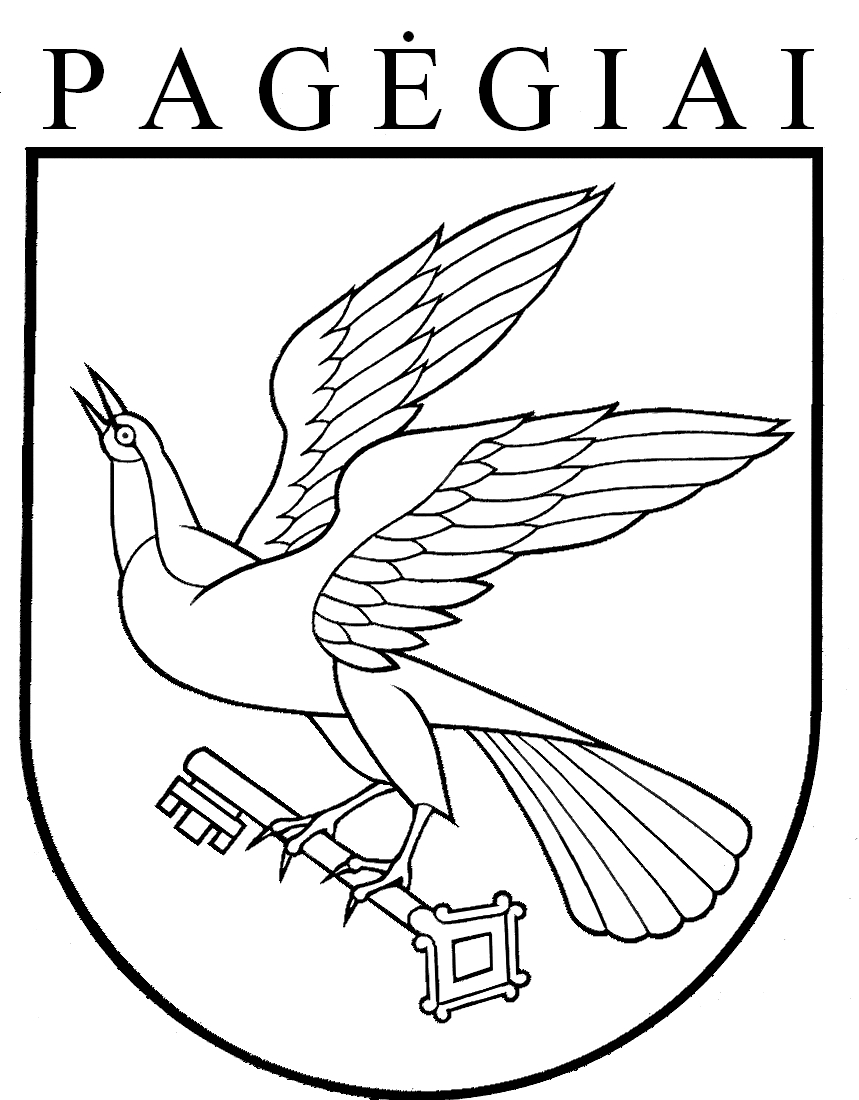 Pagėgių savivaldybės tarybaSPRENDIMASdėl pAGĖGIŲ SAVIVALDYBĖS kontrolĖS IR AUDITO TARNYBOS 2020 metų veiklos ataskaitOS 2021 m. kovo 25 d. Nr. T-72PagėgiaiSavivaldybės 2019 metų biudžeto vykdymo ataskaitų rinkinio, biudžeto vykdymo, lėšų ir turto naudojimo finansinis (teisėtumo) auditasSavivaldybės 2019 metų biudžeto vykdymo ataskaitų rinkinio, kurį sudaro: biudžeto vykdymo ataskaitų rinkinys, įskaitant Savivaldybės skolos ataskaitas, lėšų ir turto naudojimo finansinis (teisėtumo) auditas. Auditas buvo atliktas 2019 m. gruodžio 31 d. būklei. Audito tikslas – įvertinti Savivaldybės 2019 m. biudžeto vykdymo ataskaitų rinkinio duomenų tikrumą, teisingumą; įvertinti Savivaldybės biudžeto lėšų ir turto valdymo, naudojimo bei disponavimo jais teisėtumą ir pareikšti nepriklausomą nuomonę dėl Savivaldybės 2019 metų biudžeto vykdymo. Auditas atliktas siekiant pakankamai užtikrinti, kad finansinėse ataskaitose nėra reikšmingų iškraipymų. Atlikto audito rezultatai pateikti Savivaldybės tarybai 2020 m. liepos 14 d. ataskaitoje Nr. K3-AI8.Savivaldybės 2019 metų konsoliduotųjų finansinių ataskaitų rinkinio finansinis (teisėtumo) auditasSavivaldybės konsoliduotųjų finansinių ataskaitų rinkinio auditas. Auditas buvo atliktas 2019 m. gruodžio 31 d. būklei. Audito tikslas – įvertinti Savivaldybės 2019 m. konsoliduotųjų finansinių ataskaitų rinkinio tikrumą, teisingumą ir pareikšti nepriklausomą nuomonę. Auditas atliktas siekiant pakankamai užtikrinti, kad finansinėse ataskaitose nėra reikšmingų iškraipymų. Atlikto audito rezultatai pateikti Savivaldybės tarybai 2020 m. liepos 14 d. ataskaitoje Nr. K3-AI9.Savivaldybės 2020 m. biudžeto vykdymo ata-skaitų rinkinio, biudžeto vykdymo, lėšų ir turto naudojimo finansinis (teisėtumo) auditasAuditas pradėtas 2020 m. II pusmetį, numatomas užbaigti 2021 m. II pusmetį. Savivaldybės 2020 metų konsoliduotųjų finansinių ataskaitų rinkinio finansinis (teisėtumo) auditasAuditas pradėtas 2020 m. II pusmetį, numatomas užbaigti 2021 m. II pusmetį.Savivaldybės sociali-nių paslaugų centro 2019 m.  finansinių ataskaitų rinkinių teisingumo bei lėšų ir turto naudojimo teisėtumo auditasAuditas atliktas Savivaldybės tarybos pavedimu 2020 m. III ketvirtyje, atlikto audito rezultatai pateikti Savivaldybės tarybai 2020 m. rugsėjo 23 d. ataskaitoje Nr. K3-AI12 ir išvadoje Nr. K3-AI11.UAB „Pagėgių komunalinis ūkis“ 2019 m. veiklos vandentvarkos sektoriuje auditasAuditas atliktas Savivaldybės tarybos pavedimu 2020 m. IV ketvirtyje, atlikto audito rezultatai pateikti Savivaldybės tarybai 2020 m. gruodžio 30 d. ataskaitoje Nr. K3-AI14.Išvados Savivaldybės tarybaiAtlikus Savivaldybės 2019 metų biudžeto ataskaitų, biudžeto ir turto naudojimo finansinį (teisėtumo) auditą, Savivaldybės tarybai teikta: – besąlyginė nuomonė dėl Savivaldybės 2019 metų biudžeto vykdymo ataskaitų rinkinio – Savivaldybės 2019 metų biudžeto vykdymo finansinių ataskaitų rinkinys visais reikšmingais atžvilgiais parengtas ir pateiktas pagal teisės aktus, reglamentuojančius šio rinkinio sudarymą. – sąlyginė nuomonė dėl Savivaldybės lėšų ir turto valdymo, naudojimo ir disponavimo juo teisėtumo ir jų naudojimo įstatymų nustatytiems tikslams – išskyrus poveikį, kurį turi sąlyginės nuomonės pagrindą sudarantys dalykai, Savivaldybės konsoliduojamų subjektų grupė visais reikšmingais atžvilgiais 2019 metais Savivaldybės lėšas ir turtą  valdė, naudojo, disponavo jais teisėtai ir naudojo įstatymų nustatytiems tikslams.Pateikta Savivaldybės tarybai 2020 m. liepos 14 d. išvadoje Nr.K3-AI6.Atlikus Savivaldybės 2019 metų konsoliduotųjų finansinių ataskaitų rinkinio finansinį (teisėtumo) auditą, Savivaldybės tarybai teikta: –besąlyginė nuomonė dėl Savivaldybės 2019 m. konsoliduotųjų finansinių ataskaitų rinkinio – Savivaldybės 2019 m. konsoliduotųjų finansinių ataskaitų rinkinys visais reikšmingais atžvilgiais parengtas ir pateiktas pagal teisės aktus, reglamentuojančius šio rinkinio sudarymą. Pateikta Savivaldybės tarybai 2020 m. liepos 14 d. išvadoje Nr.K3-AI7.Gavus Administracijos direktoriaus teikimus, vertinta:1.Savivaldybės skolinimosi limitų laikymasis, teikta Išvada Savivaldybės tarybai dėl galimybės imti ilgalaikę paskolą investicijų projektams finansuoti – įvertinus esamus skolinius įsipareigojimus, teisės aktais nustatyti Savivaldybės skolinimosi limitai, skolos likutis 2020 m. suteikė galimybę imti ilgalaikę 289 tūkst.Eur paskolą investicijų projektams finansuoti.Pateikta Savivaldybės tarybai 2020 m. kovo 16 d. išvadoje Nr. K3-AI2.2. Savivaldybės skolinimosi limitų laikymasis, teikta Išvada Savivaldybės tarybai dėl galimybės imti ilgalaikę paskolą investicijų projektams finansuoti – įvertinus esamus skolinius įsipareigojimus, teisės aktais nustatyti Savivaldybės skolinimosi limitai suteikė galimybę priimti sprendimą dėl 167 tūkst. Eur ilgalaikės paskolos investicijų projektams finansuoti. Pateikta Savivaldybės tarybai 2020 m. spalio 9 d. išvadoje Nr.K3-AI13.–dėl trumpalaikių paskolų iš kredito įstaigų bei Valstybės biudžeto 2020 m. buvo teikta išvada: 2020 m. balandžio 17 d. išvadoje Nr. K3-AI3 teikta Išvada Savivaldybės tarybai: išdėstytos aplinkybės suteikė pagrindą Savivaldybei kreiptis į Finansų ministeriją dėl trumpalaikės iki 960 tūkst. Eur. paskolos iš valstybės biudžeto suteikimo ir paskolos esamam ir būsimam laikinam pajamų trūkumui padengti naudojimo.–dėl garantijų teikimo: 2020 m. išvados nebuvo teiktos;Dėl 2020 metais kitų išvadų ir gautų skundų nagrinėjimo: –teikimų dėl kitų išvadų negauta;–skundų negauta.Eil.Nr.Pajamų pavadinimas, ekonominės klasifikacijos kodas  2018 m. įvykdymasPatikslintas 2019 m. planasĮvykdyta 2019 m. Plano įvykdymasPlano įvykdymas2019 m. pajamų augimas, lyginant su 2018 m. 2019 m. pajamų augimas, lyginant su 2018 m. Eil.Nr.Pajamų pavadinimas, ekonominės klasifikacijos kodas  2018 m. įvykdymasPatikslintas 2019 m. planasĮvykdyta 2019 m. Suma(5-4gr.)Proc.Suma(5-3gr.)Proc.1.2.34.56.    7.8.9.1Mokesčiai5396,45298,15519,5221,4104,2123,1102,32Dotacijos5073,26010,05884,1-125,997,9810,9116,03Kitos pajamos740,7859.1786,2-72,991,545,5106,14  Mat. ir nemat. turto realizavimo pajamos26,833,713,6-20,140,4-13,250,75  Iš viso pajamų  (1+2+3+4) 11237,112200,912203,42,5100,0966,3108,66  Įplaukos iš finansinio turto ir įsipareigojimų260,9264,8264,801003,9101,57  Metų pradžios lėšų likutis488,9132,4454,5322,13,4kart-34,493,0  Iš viso (5+6+7)11986,912598,112992,7324,6102,6935,8107,8Eil. Nr.Išlaidos pagal funkcinęklasifikaciją, klasifikacijos kodasĮvykdyta per 2018 m.Patikslintas2019 m. planasĮvykdytaper 2019 m. 2019 m.  plano įvykdymas2019 m.  plano įvykdymasAugimas, lyginant 2019 m. su 2018 m.Augimas, lyginant 2019 m. su 2018 m.Eil. Nr.Išlaidos pagal funkcinęklasifikaciją, klasifikacijos kodasĮvykdyta per 2018 m.Patikslintas2019 m. planasĮvykdytaper 2019 m. Suma  (5gr.-4gr.)Proc.Suma(5gr.-3gr.)Proc.1.2.3.4.5.6.7.8.9.1. Bendros valst. paslaugos1643,11885,51852,1-33,498,2209,0112,72. Gynyba26,529,629,5-0,199,73,0111,33. Viešoji tvarka ir visuom. apsauga186,3216,4216,40100,030,1116,24. Ekonomika3129,63611,33496,6-114,796,8367,0111,75. Aplinkos apsauga310,6260,3233,4-26,989,7-77,275,16. Būstas ir komunalinis ūkis313,6261,6259,9-1,799,453,782,97. Sveikatos apsauga49,181,381,2-0,199,932,1165,48. Poilsis, kultūra ir religija512,3552,0551,4-0,699,939,1107,69. Švietimas3122,93192,03184,9-7,199,862,0102,010. Socialinė apsauga1942,62224,62154,8-96,9212,2110,911. IŠ VISO IŠLAIDŲ (1+…+10)11236,612314,612060,2-254,497,9823,6107,312.Finansinio turto padidėjimo išlaidos-------13.Finansinių įsipareigojimų vykdymo išlaidos (grąžintos paskolos)295,8283,5283,50100-12,395,814.IŠ VISO IŠLAIDŲ (11+12+13)11532,412598,112343,7-254,498,0811,3107,015.LĖŠŲ LIKUTIS ATASKAITINIO LAIKOTARPIO PABAIGOJE (16+18+19)454,5x579,0--124,5127,416.17.18.19.iš jų: -apyvartinių lėšų likutis   iš jo pr.m.nepanaud.pajamų dalis       -skolintų lėšų likutis       -kitos apyvartinės lėšos dėl kredito įstaigų veiklos apribojimo132.4105,3-322,1xxxx256.9256,9-322,1--0--100124,5151,60194.0244,0100,0